Komenda Powiatowa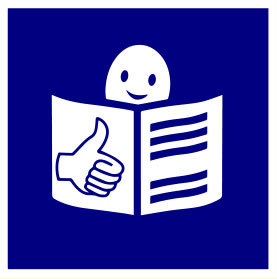 Państwowej Straży Pożarnejw Oświęcimiu

Komenda Powiatowa 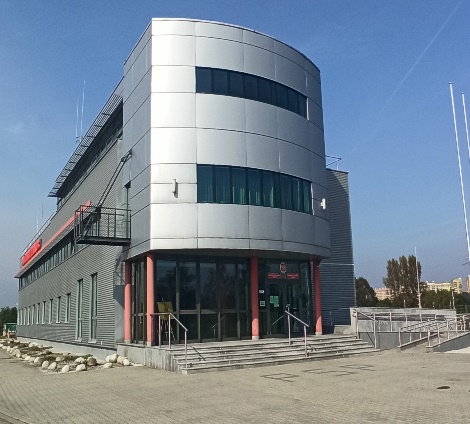 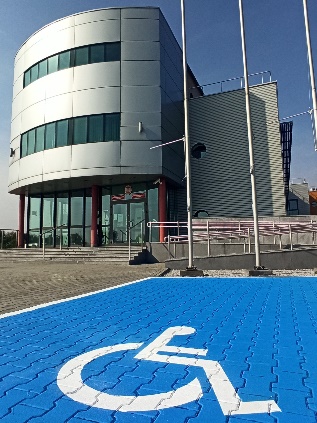 Państwowej Straży Pożarnej
w Oświęcimiu
znajduje się przy ulicy Zatorskiej 2.



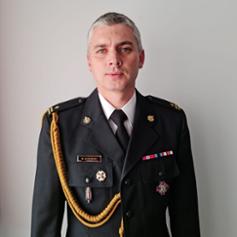 Powiatowym Komendantem Państwowej Straży Pożarnejw Oświęcimiu
jest mł. bryg.Marcin Głogowski
Panu Komendantowi pomaga Zastępca Komendanta i inni strażacy. 



Czym zajmuje się Komenda?dba o bezpieczeństwo pożarowe  w powiecie oświęcimskim, tworzy plany ratownicze oraz organizuje krajowy system ratowniczo-gaśniczy w powiecie oświęcimskim,  kontroluje uzgadnianie projektów budowlanych w zakresie ochrony przeciwpożarowej,  szkoli strażaków OSP,prowadzi akcje edukacyjne oraz informacyjne z bezpieczeństwa pożarowego,  wspiera inicjatywy społeczne z ochrony przeciwpożarowej.
Dostęp do Komendy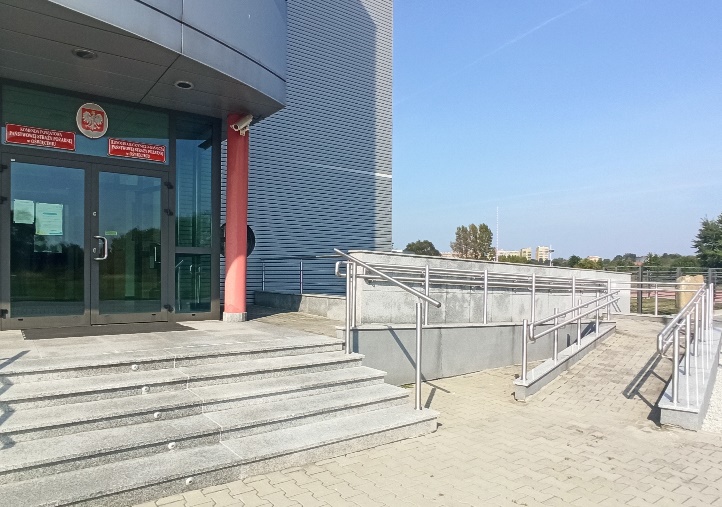 

Do budynku komendy można
wejść od strony ulicyZatorskiejPodjazd oraz szerokie drzwi 
umożliwiają swobodne 
poruszanie się osób na wózku.
Bezpośrednio przy wejściu głównym 
znajduje się pomieszczenie 
służby dyżurnej, która pomoże w załatwieniu sprawy.

Kontakt z Komendą

• Załatwienie sprawy przy pomocyosoby przybranej 

• Napisanie i wysłanie drogą pocztową pisma na adres: 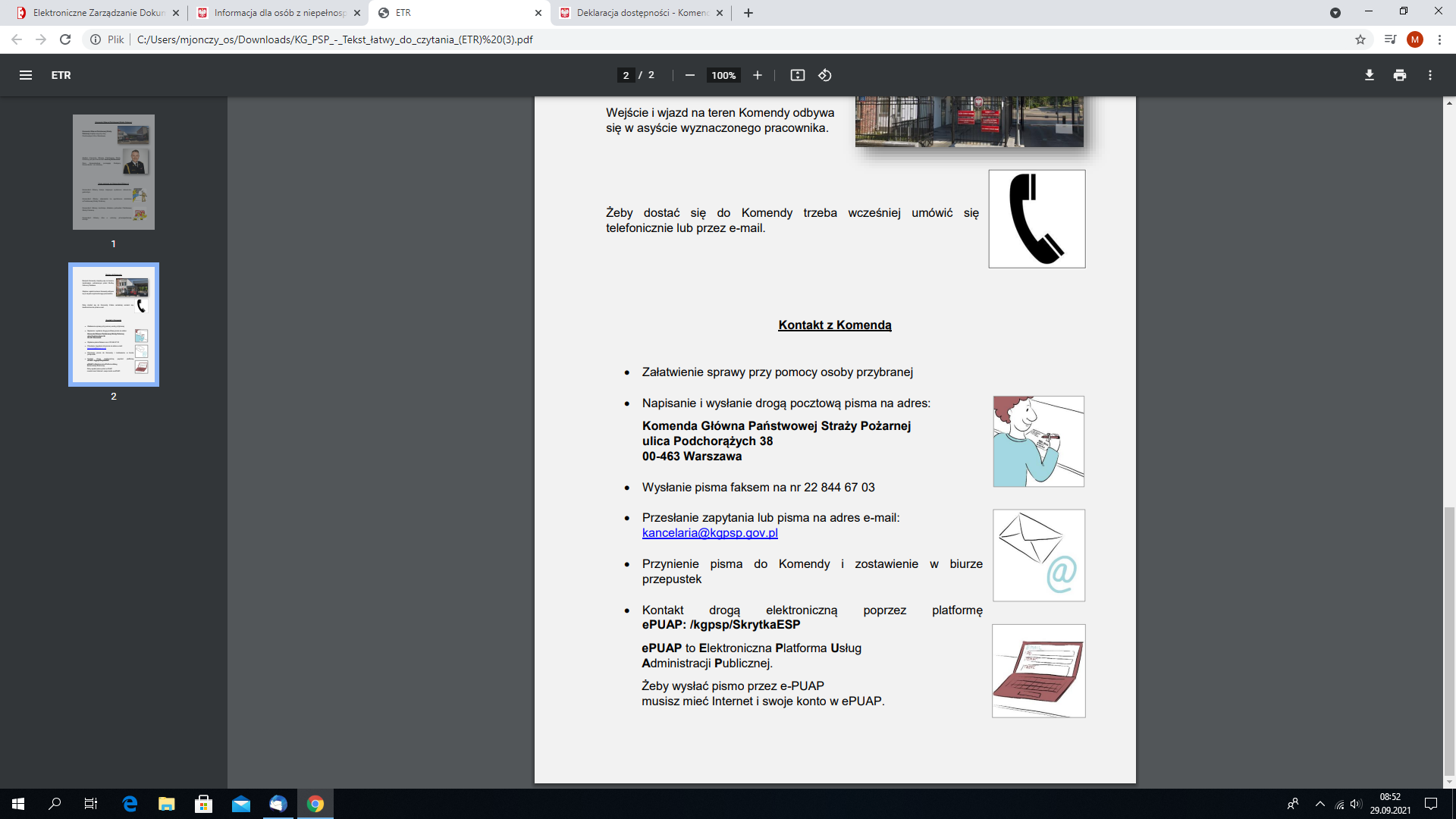 
Komenda Powiatowa Państwowej Straży Pożarnej 
ul. Zatorska 2
32-600 Oświęcim

• Wysłanie pisma faksem na nr 47 831 79 09

• Przesłanie zapytania lub pisma na adres e-mail: 
kppsposwiecim@straz.krakow.pl

• Przyniesienie pisma i pozostawienie na dzienniku podawczym              

• Kontakt drogą elektroniczną poprzez platformę
ePUAP: /kppsposwiecim/skrytka
ePUAP to Elektroniczna Platforma Usług 
Administracji Publicznej. 
Żeby wysłać pismo przez e-PUAP 
musisz mieć Internet i swoje konto w ePUAP. 